Протокол № 1Общего собрания собственников помещений многоквартирного дома,расположенного по адресу: Московская область, Красногорский район,
п.Нахабино, ул.Парковая, д.6 проведенного в форме заочного голосования.п.Нахабино	«21» марта 2014г.Общее собрание собственников помещений жилого дома 6 по улице Парковая созвано по инициативе собственников дома.В соответствии с Постановлением Правительства РФ о№ 75 от 06.02.2006г., каждому собственнику были вручены бюллетени голосования под роспись. Дата подсчета голосов 21 марта 2014 года.На дату проведения собрания, количество собственников жилых и нежилых помещений составляет 36 собственников (2 076,9 (кв.м.) и 975,7 (кв.м.) от представителя собственников по жилым помещениям, находящимся в собственности п. Нахабино, муниципальное образование «Городское поселение Нахабино».В голосовании приняло участие 27 собственника, что соответствует 1 060,9 кв.м, и муниципальное образование «Городское поселение Нахабино», что составляет 975,7 кв.м. Представленные голоса собственников помещений МКД составляют 2 035,9 кв.м, или 66,7 % от общей площади помещений. Кворум имеется.Собрание собственников помещений многоквартирного дома проводилось в форме заочного голосования: с 21 февраля 2014г. по 20 марта 2014г.Собрание правомочно принимать решения по повестке дня.ПОВЕСТКА ДНЯ СОБРАНИЯ:Выбор председателя собрания - Златьева А.Н.    секретаря собрания - Максакову Л.Т.Выбор членов счетной комиссии:Златьева А.Н. (пом. № 51)Максакову Л.Т. (пом. № 25)Макашову Л.Н. (пом. № 44)Избрать совет дома в составе:Златьева А.Н.Максаковой Л.Т.Макашовой Л.Н.Косяева Д.В.Севастьяновой Т.Н.Каталкина А.В.4. Выбор председателя совета дома - Златьева А.Н.Выбор управляющей организации:ООО «УК «ФЕНИКС»Заключить договор управления МКД сроком на 3 года с ООО «УК «ФЕНИКС».Избрать управляющую организацию лицом, которое от имени собственников помещений в многоквартирном доме уполномочено на заключение договоров об использовании общего имущества собственников помещений в многоквартирном доме для монтажа оборудования провайдеров в целях подключения жителей к сети Интернет, кабельному ТВ, телефонной сети и др.Выбор места хранения протоколов общих собраний в ООО «УК «ФЕНИКС».По 1 вопросу повестки дня:Избрать: председателя собрания - Златьева А.Н.секретаря собрания - Максакову Л.Т.Голосовали:«за» - 66,7 %«против» - нет«воздержались» - нетРЕШИЛИ: Избрать председателя собрания - Златьева А.Н. и секретаря собрания - Максакову Л.Т.По 2 вопросу повестки дня:Выбор членов счетной комиссии:Златьева А.Н.Максакову Л.Т.Макашову Л.Н.Голосовали:«за» - 66,7%«против» - нет «воздержались» - нетРЕШИЛИ: Избрать членов счетной комиссии:Златьева А.Н.Максакову Л.Т.Макашову Л.Н.По 3 вопросу повестки дня: избрать совет дома:Златьева А.Н.Максакову Л.Т.Макашову Л.Н.Косяева Д.В.Севастьянову Т.Н.Каталкина А.В.Голосовали:«за» - 66,7% «против» - нет «воздержались» - нетРЕШИЛИ: избрать совет дома: Златьева А.Н.Максакову Л.Т.Макашову Л.Н.Косяева Д.В.Севастьянову Т.Н.Каталкина А.В.По 4 вопросу повестки дня: избрать председателя совета дома - Златьева А.Н. Голосовали:«за» - 66,7%«против» - нет «воздержались» - нетРЕШИЛИ: избрать председателя совета дома - Златьева А.Н.По 5 вопросу повестки дня: выбор управляющей компании:Голосовали:«за» - ООО «УК «ФЕНИКС» - 66,7 %«против всех» -	%«воздержались» -	РЕШИЛИ: Выбрать в качестве управляющей организации  ООО «УК «ФЕНИКС».По 6 вопросу повестки дня: Заключить договор управления МКД сроком на 3 года с ООО «УК «ФЕНИКС».Голосовали:«за» - 66,7 %«против» - нет «воздержались» - нетРЕШИЛИ: Заключить договор управления МКД сроком на 3 года с ООО «УК «ФЕНИКС».По 7 вопросу повестки дня: Избрать управляющую организацию лицом, которое от имени собственников помещений в многоквартирном доме уполномочено на заключение договоров об использовании общего имущества собственников помещений в многоквартирном доме для монтажа оборудования провайдеров в целях подключения жителей к сети Интернет, кабельному ТВ, телефонной сети и др.Голосовали:«за» - 66,7 %«против» - нет «воздержались» - нетРЕШИЛИ: Избрать ООО «УК «ФЕНИКС» лицом, которое от имени собственников помещений в многоквартирном доме уполномочено на заключение договоров об использовании общего имущества собственников помещений в многоквартирном доме для монтажа оборудования провайдеров в целях подключения жителей к сети Интернет, кабельному ТВ, телефонной сети и др.По 8 вопросу повестки дня:  Выбор места хранения протоколов общих собраний в ООО «УК «ФЕНИКС».Голосовали:«за» - 66,7%«против» - нет «воздержались» - нетРЕШИЛИ: Местом хранения протоколов общих собраний выбрать ООО «УК «ФЕНИКС».Протокол составлен в 3 (трех) экземплярах на четырех листах. Один экземпляр с реестром собственников и решениями собственников помещений МКД передается на хранение в ООО «УК «ФЕНИКС», второй экземпляр протокола передать в ООО УК «Домовой», третий экземпляр протокола передать на хранение в муниципальное образование «Городское поселение Нахабино».Члены счетной комиссии: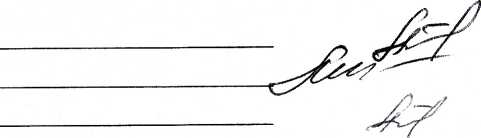 Златьев А.Н.Максакова Л.Т.Макашова Л.Н.